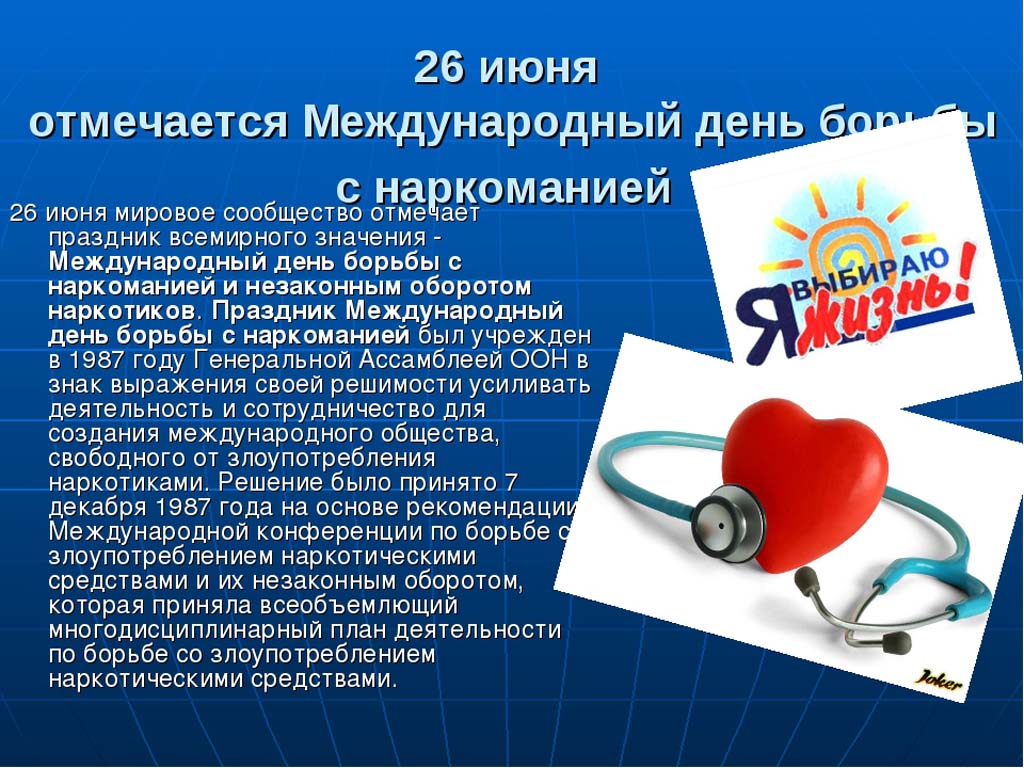 План  мероприятий к Международному дню борьбы с наркоманией и незаконному обороту наркотиков   в МБОУ  Верхнекольцовская ООШ№п/пНаименованиемероприятияДатаОтветственный1Конкурс на лучший плакат, рисунок «Наркотики – дорога в пропасть»,15.06.2018Учитель ИЗО2Профилактические беседы: «О вреде наркотиков на организм человека», «Школа -  территория здоровья»,18.06.201825.06.2018медсестра Верхнекольцовского ФАП медсестра Верхнекольцовского ФАП3Анкетирование воспитанников лагеря с целью выявления детей, употребляющих ПВА; проведение психологических тренингов с целью формирования отрицательного отношения к наркотикам.20.06.2018педагог-психолог4Просмотр сюжета видеофильма «Реквием по мечте».21.06.2018Начальник лагеря5Круглый стол «Ящик с проблемами».22.06.2018Воспитатели лагеря6Спартакиада «Здоровое поколение - сильная Страна»21.06.2018Зимовейский А.И.7Дискотека «Мой выбор – танец и здоровье».27.06.2018Ст.вожатая